Wyoming FFA FoundationScholarship ApplicationDUE DATE: Feb. 18, 2022INSTRUCTIONS, ELIGIBILITY, AND GENERAL INFORMATIONThere is no limit to the number of applications that an agricultural education department may submit as long as students meet the requirements for each scholarship for which they are applying.You must be a current Wyoming FFA member to apply.Applicants are eligible to receive more than one scholarship.Scholarship recipients will be notified that they are receiving a Foundation scholarship before April 1. However, students will find out what scholarship they receive during a virtual reception held at a later date. Winners will receive an invitation, VIA THE EMAIL ADDRESS YOU PROVIDE ON THIS APPLICATION, prior to the reception. We’ll also email your FFA Advisor.Applications must be complete, with emphasis placed on the personal story.Applications with material beyond the questions asked below, the transcript and the letters of recommendation will not be considered.Applications MUST BE TYPED.Applications MUST BE EMAILED in .pdf format to wyoffafoundationscholarship@gmail.com prior to the close of business on Feb. 18, 2022. Confirmation of receipt will be returned via email. If you do not hear back within 24 hours, please call or text your name, chapter, and the word SCHOLARSHIP to 307-851-4392.An official transcript and two letters of recommendation, including one from your agriculture education teacher, may be submitted in two ways:Sent via secure email to wyoffafoundationscholarship@gmail.comMailed, with a postmark no later than Feb. 18, 2022:Wyoming FFA FoundationOaklee AndersonPO Box 7311Sheridan, WY 82801Do not include this page to your application.2022 Wyoming FFA Foundation Scholarships AvailableAndrea Lohr Live By Faith ScholarshipAndrea Lohr, a past FFA member from Kentucky, and wife of past national officer Matt Lohr, was very active with National FFA and her story continues to touch the lives of people all across our nation. Diagnosed with breast cancer in July of 2006 at the age of 31, Andrea and her family began their five-year battle with the disease that claimed her life in July of 2011. Despite her unbelievable battle, she remained steadfast in her unwavering faith and passion for living. Amidst the numerous challenges.In the winter of 2008, Andrea launched her own blog to share her personal journey and life lessons. In just two- and one-half years her blog received nearly 50,000 visitors who followed her inspirational story. Andrea’s hope was that, through her story, others could learn just how important life is: Hug your family, tell them you love them, live life to the fullest, and make the most of each day. That is how Andrea lived her life.The Andrea Lohr Live By Faith Scholarship was created to honor her message to live life to the fullest. Eligibility: Scholarship recipients must be an active Wyoming FFA member and have a current minimum GPA of 2.5 and may attend or be attending any post secondary education institution. The Wyoming FFA Foundation Scholarship Committee will choose the recipient for this scholarship.Bob Parkins Memorial ScholarshipBob Parking taught high School in the 1970’s and 1980’s. As a high school student in Riverton, Wyoming, he dreamed of being an ag teacher – a goal he achieved, and a career he enjoyed very much. Bob relied on scholarships to realize his dream. Eligibility: This scholarship will be awarded to a student pursuing a degree in an agriculture or agriculture-related field. Howard Child Memorial ScholarshipIn memory of Howard Child, the Wyoming FFA Foundation will award a scholarship to an FFA member who excels in agricultural mechanics and plans to pursue studies in that area. Howard, upon his passing, left a portion of his estate to the Wyoming FFA Foundation. Howard, during his own time in the FFA, had a strong interest in mechanics and received his Wyoming State FFA Degree in the late 1960s. Eligibility: The winning applicant must have a 2.5 GPA and priority will be given to students from Laramie County.Louis L and Elizabeth F Schilt ScholarshipLouis “Lou” Schilt was a lifelong businessman in Laramie Wyoming who always, very generously, supported Albany County and youth across Wyoming. Elizabeth Schilt served as the Wyoming FFA Foundation Executive Treasure for many years. Together they had 4 boys who grew up in the FFA and still use the skills developed and learned to this day. Eligibility: The winning student must be at least a 3-year member of the Snowy Range FFA Chapter and hold their Chapter FFA Degree. Robert P. Schliske ScholarshipRobert “Bob” Schliske was the vocational agriculture instructor and FFA adviser at Carpenter High School, Wyoming, for 13 years from 1950 to 1963. The Sod-Buster chapter distinguished itself by winning national chapter awards, which are now part of an historical agriculture display at the Texas Trail Museum in Pine Bluffs. Later, Bob served in the Wyoming House of Representatives and was one of the founders of Laramie County Community College in Cheyenne. Yet he never lost touch with the FFA organization and served on the state officer selection committee for many years. When he retired from LCCC in 1984, the only plaques he wanted to keep were his individual awards from FFA, his House composite photos, his Greater Cheyenne Chamber of Commerce award and his LCCC retirement award. In 1970, Bob gave an address to the state FFA convention in Buffalo and called his years with FFA as “without hesitation the greatest years of my life.” In the speech, Bob dared the attendees “to be a positive thinker…to follow your faith…to continue your education...to be the best in whatever you chose for your life’s work…and to set goals now, to keep them in mind and then strive to accomplish these goals.” Then he concluded by praising the FFA members because he said that “the greatest people I know come from an agriculture background.” 
Eligibilty: The recipient should be an FFA member from a high school in Wyoming who will study agriculture at Laramie County Community College in Cheyenne, Wyoming.Teddy Weekly Memorial ScholarshipTeddy Weekly, 3rd Vice President of the Wyoming FFA Association in 2012-2013, could brighten a room. Teddy’s positive attitude, outstanding work ethic and passion for the FFA were contagious. Teddy’s slogan of “refuse to lose” continues to challenge Wyoming FFA members to work hard in pursuit of their goals. Because of his innovation and outstanding work ethic, Teddy found success in the goals he pursued. Wyoming FFA remembers Teddy Weekly and his passion for the program through the Teddy Weekly Memorial Scholarship. Priority will be given to those FFA members who exhibit a commitment to helping those around them. Eligibility: Recipients must have a 3.0 GPA and exhibit a need for the scholarship. Graduating high school seniors, who will be entering their freshman year of study and college freshman moving on to their sophomore year, are eligible to apply. Teddy Weekly’s family will choose the recipient of this scholarship. Wyoming Agricultural Business Association ScholarshipWyoming Ag Business is a member driven organization representing the business that supply inputs to Wyoming’s farming and ranching communities. Our members include retailers, distributors, manufacturers, seed suppliers, elevators and feed suppliers. The Wyoming Agricultural Business Association will provide one $500 scholarship. Eligibility: This scholarship is open to any Wyoming high school graduate continuing their higher education in Wyoming and studying an agricultural field. The Wyoming Agricultural Business Association will select the recipient for this scholarship.Wyoming FFA Foundation General ScholarshipThe Wyoming FFA Foundation will provide one or more scholarships of varying amounts depending on donations. Eligibility: FFA members must have a current GPA of 2.5 and enroll in a Wyoming post-secondary program. Wyoming FFA State Officer ScholarshipThe state officers will award one scholarship of $500.00. This scholarship is funded from the State Officers’ silent auction project during State Fair. Eligibility: FFA members must have at least a 2.75 cumulative GPA and be enrolled in a Wyoming two-year technical program or a program leading to a bachelor’s degree, with a major in agriculture or a related field. For questions, call or email:307-851-4392wyoffafoundationscholarship@gmail.comWyoming FFA Foundation2022 Scholarship Application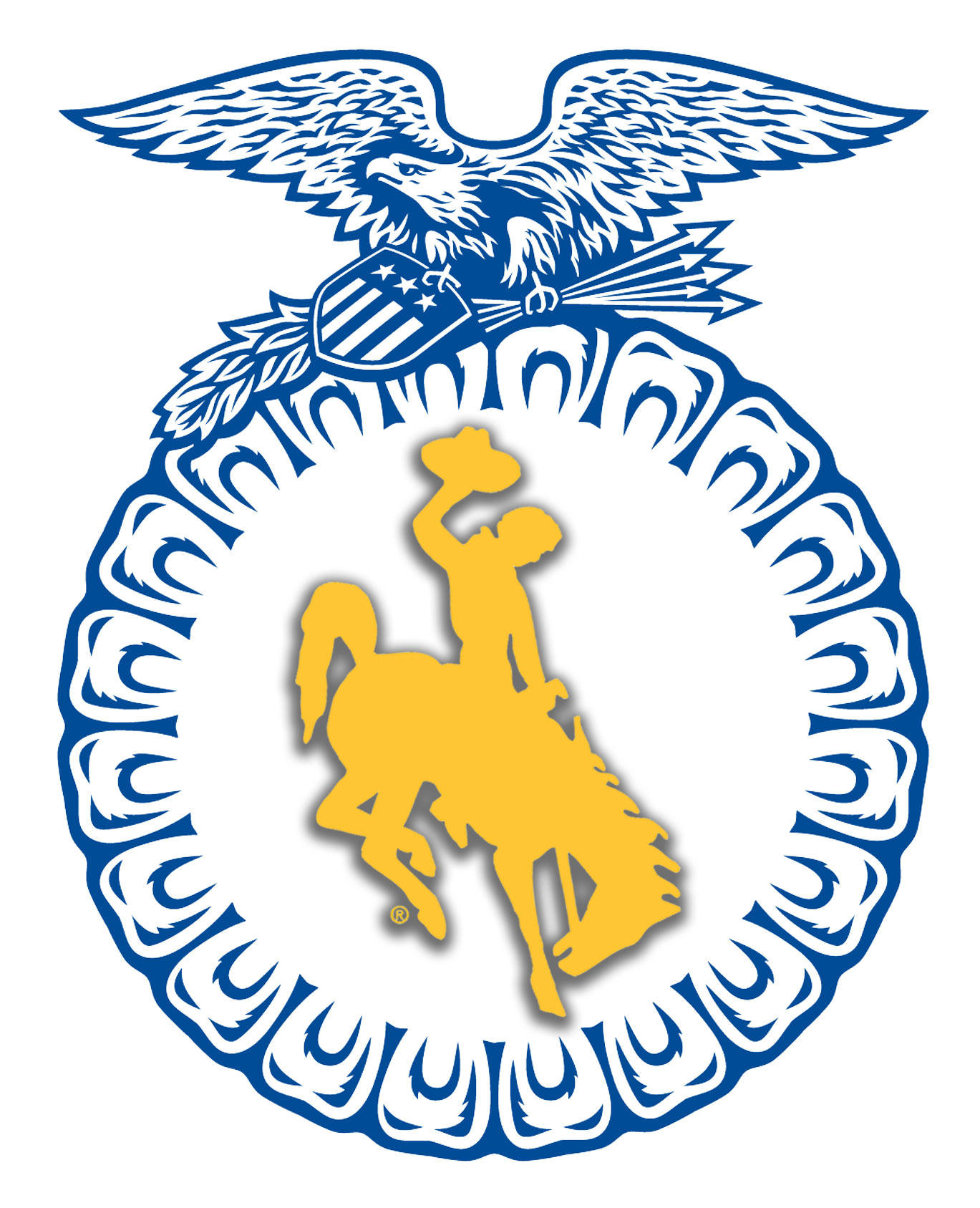 Section 1: General Information(ALL APPLICANTS)By signing below you grant the Wyoming FFA Foundation and its partners permission to use your photograph, videotape or interview you for the purpose of illustration, publication, display or news releases and media coverage. You are also consenting that your application is complete and truthful. Applicant's Signature:									Principal or Guidance Counselor Signature: 						FFA Advisor Signature:									Section 2: General Information(ALL APPLICANTS)In under 100 words, please tell the committee about your future plans: In under 100 words, tell the committee why you need this scholarship: In under 100 words, tell the committee about your CDE and SAE participation: Of the following events which have you participated in? (X all that apply)Section 3: Scholarship selection(ALL APPLICANTS)Please mark which of the below scholarships you are applying for. (listed in alphabetical order)Section 4: Personal Story and short essays (additional paper may be attached)All applicants must complete the personal story. Short essays are scholarship specific. Please complete the short essays that related to scholarships listed below. You may attach additional paper if needed.Personal Story (ALL APPLICANTS- see page 7 for essay question) Andrea Lohr Live by Faith Scholarship (see 8 page for essay question) Howard Child Memorial Scholarship (see page 9 for essay question) Teddy Weekly Memorial Scholarship (see 10 page for essay question)Personal Story-ALL APPLICANTS In 900 words or less, inform the committee of the following: history, development and results of your experience in agriculture education; future plans; leadership activities in your FFA chapter; non-FFA activities; community service activities; benefits you gained as an FFA member.ANDREA LOHR LIVE BY FAITH SCHOLARSHIP ONLY- In 500 words or less, describe a circumstance and time in your life where you demonstrated faith and perseverance, and as a result, how you have made a positive, life changing difference in the lives of others.HOWARD CHILD MEMORIAL SCHOLARSHIP ONLYIn 500 words or less, tell us about your experience with mechanics, including the lessons you’ve learned in the agriculture education classroom? How will these lessons apply to your college and career goals? TEDDY WEEKLY MEMORIAL SCHOLARSHIP ONLY 
In 500 words or less, tell us how your experience as an FFA member has helped you grow as an individual. Elaborate on how you have helped encourage fellow FFA members, students, and citizens in your community.  Full Name: Age:Mailing Address:City, State, Zip:Phone Number:Email Address:Parent’s Name:School Name:Chapter Name:Cumulative GPA:Rank in Class out of:                                                          College Attending or Planning to Attend: Major/Area of Study:Chapter MeetingsSAE Project CDE Teams Fire Conference CPC Conference FFA Camp County Fair State FairNational Convention  Andrea Lohr Live by Faith Scholarship  
(see page 7) Robert P. Schliske Memorial Scholarship  Bob Parkins Memorial Scholarship Teddy Weekly Memorial Scholarship (see page 7) Howard Child Memorial Scholarship (Laramie County Members Only) WABA Scholarship Louis L and Elizabeth F Schilt Scholarship (For Snowy Range Members Only) Wyoming FFA Foundation General Scholarship Wyoming FFA State Officer Scholarship